Multi-Variable Inequalities:What does it mean to solve?Show the solution to  on the graph.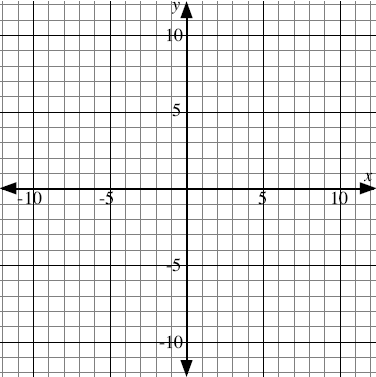 Hint 1: will be part of the solution.Hint 2: Guess and check.Show the solution to  on the graph.Now show the solution to .Show the solution to  on the graph.There is a ">" instead of ""Is part of the solution?How can we represent this difference?